ПреподавательПреподавательФедоров Александр ВладимировичОбратная связь с преподавателем:Электронная почтаyaert.2020@mail.ruОбратная связь с преподавателем:WhatsAppДата предоставления  работыДата предоставления  работыДо14.02.2022ДатаДата11.02.2022Учебная дисциплинаУчебная дисциплинафизикаУрок  №.81,82Урок  №.81,82Тема урокаТема урокаУравнение состояния идеального газа. Изопроцессы.Просмотр видео по ссылке. Разберите примеры тестовых заданий. Начало формыВопрос № 1
Какое из приведенных ниже уравнений соответствует изотермическому процессу? Выберите правильное утверждение V1/V2=T1/T2
 p1/p2=T1/T2
 p1/p2=V2/V1Вопрос № 2
Какое из приведенных ниже уравнений соответствует изохорному процессу? Выберите правильное утверждение. p1*T2=p2*T1
 p1*V1=p2*V2
 V1*T2=V2*T1Вопрос № 3
Какое из приведенных ниже уравнений соответствует изобарному процессу? Выберите правильное утверждение. p1/T1=p2/T2
 V1/T1=V2/T2
 p1/V2=p2/V1Вопрос № 4
Как нужно изменить объем данной массы газа для того, чтобы при постоянной температуре его давление уменьшилось в 4 раза? Выберите правильное утверждение. Увеличить в 2 раза.
 Увеличить в 4 раза
 Уменьшить в 4 раза.Вопрос № 5
Как нужно изменить абсолютную температуру данной массы газа для того, чтобы при постоянном объеме его давление увеличилось в 2 раза? Выберите правильное утверждение. Увеличить в 2 раза. .
 Уменьшить в 2 раза
 Увеличить в v2 раз.Вопрос № 6
Как нужно изменить абсолютную температуру данной массы газа для того, чтобы при постоянном давлении его объем уменьшился в 3 раза? Выберите правильное утверждение. Увеличить в 3 раза.
 Уменьшить в 3 раза.
 Увеличить в v3 разВопрос № 7
При осуществлении какого изопроцесса увеличение абсолютной температуры газа в 3 раза приводит к увеличению, его давления в 3 раза? Выберите правильное утверждение. Изотермического. .
 Изобарного. .
 Изохорного.Вопрос № 8
При осуществлении какого изопроцесса уменьшение абсолютной температуры газа в 4 раза приводит к уменьшению его объема в 4 раза? Выберите правильное утверждение. Изотермического.
 Изобарного.
 Изохорного.Конец формыНазовите три основных макропараметра МКТ.M, m,Tp,V,Mp, V, Tm, p ,VКакое уравнение связывает три основыных макропараметра?RTПроцесс протекающий при постоянном макропараметре называетсяРавновесиемИзопроцессомБалансомДефектомКак называется изопроцесс при T=const!?ИзохорныйАддиабатныйИзобарныйИзотермическийКак называется изопроцесс при p=const!?ИзотермическийИзобарныйИзохорныйАддиабатныйКак называется изопроцесс при V=const!?ИзохорныйИзотермическийАддиабатныйИзобарныйКак записывается уравнение Клапейрона-Менделеева при изотермическом процессе?Как записывается уравнение Клапейрона-Менделеева при изобарическом процессе?Как записывается уравнение Клапейрона-Менделеева при изохорическом процессе?Изохорный процесс называют закономГей-ЛюссакаБойляМариоттаШарляИзобарный процесс называют закономШарляБойля-МариоттаГей-ЛюссакаДжоуляНазовите процесс ( рис. 1)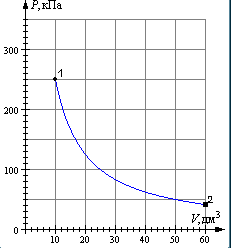 1) изотермическое сжатие2) изохорное нагревание3) изобарное нагревание4) изотермическое расширение                               2.Письменные ответы и решения отправьте преподавателю.Источник (ссылка)Источник (ссылка)https://www.youtube.com/watch?v=N8RpIGy_6OA https://www.youtube.com/watch?v=CKgaBHejsXEДля  10-11Для  10-11